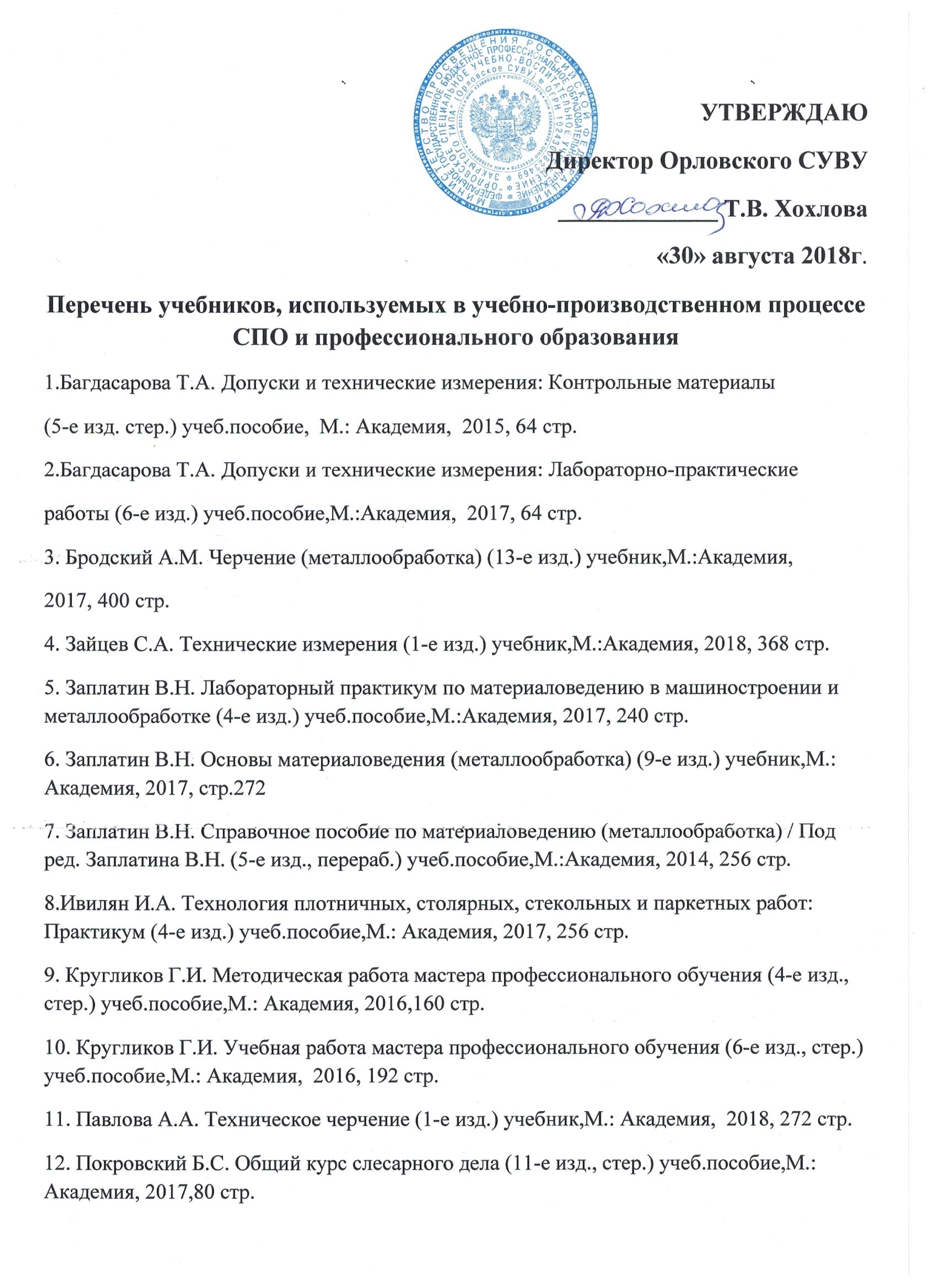 УТВЕРЖДАЮДиректор Орловского СУВУ_____________ Т.В. Хохлова«30» августа 2018г.Перечень учебников, используемых в учебно-производственном процессе СПО и профессионального образования1.Багдасарова Т.А. Допуски и технические измерения: Контрольные материалы(5-е изд. стер.) учеб.пособие,  М.: Академия,  2015, 64 стр.2.Багдасарова Т.А. Допуски и технические измерения: Лабораторно-практическиеработы (6-е изд.) учеб.пособие,М.:Академия,  2017, 64 стр.3. Бродский А.М. Черчение (металлообработка) (13-е изд.) учебник,М.:Академия,2017, 400 стр.4. Зайцев С.А. Технические измерения (1-е изд.) учебник,М.:Академия, 2018, 368 стр.5. Заплатин В.Н. Лабораторный практикум по материаловедению в машиностроении и металлообработке (4-е изд.) учеб.пособие,М.:Академия, 2017, 240 стр.6. Заплатин В.Н. Основы материаловедения (металлообработка) (9-е изд.) учебник,М.: Академия, 2017, стр.2727. Заплатин В.Н. Справочное пособие по материаловедению (металлообработка) / Под ред. Заплатина В.Н. (5-е изд., перераб.) учеб.пособие,М.:Академия, 2014, 256 стр.8.Ивилян И.А. Технология плотничных, столярных, стекольных и паркетных работ: Практикум (4-е изд.) учеб.пособие,М.: Академия, 2017, 256 стр.9. Кругликов Г.И. Методическая работа мастера профессионального обучения (4-е изд., стер.) учеб.пособие,М.: Академия, 2016,160 стр.10. Кругликов Г.И. Учебная работа мастера профессионального обучения (6-е изд., стер.) учеб.пособие,М.: Академия,  2016, 192 стр.11. Павлова А.А. Техническое черчение (1-е изд.) учебник,М.: Академия,  2018, 272 стр.12. Покровский Б.С. Общий курс слесарного дела (11-е изд., стер.) учеб.пособие,М.: Академия, 2017,80 стр.13. Покровский Б.С. Основы слесарного дела (1-е изд.) учебник,М.: Академия, 2017, 208 стр.14. Покровский Б.С. Основы слесарного дела: Рабочая тетрадь (5-е изд., стер.) учеб.пособие,М.: Академия,  2014, 112 стр.15. Покровский Б.С. Основы слесарных и сборочных работ (10-е изд.) учебник,М.: Академия, 2017, 208 стр.16. Покровский Б.С. Слесарно-сборочные работы (11-е изд.) учебник,М.: Академия, 2017, 352 стр.17. Покровский Б.С. Слесарно-сборочные работы: Рабочая тетрадь (4-е изд., стер.) учеб.пособие,М.: Академия, 2016, 96 стр.18. Прошин В.М. Лабораторно-практические работы по электротехнике (8-е изд., стер.) учеб.пособие,М.: Академия, 2014, 208 стр.19. Прошин В.М. Рабочая тетрадь к лабораторно-практическим работам по электротехнике (10-е изд., стер.) учеб.пособие,М.: Академия,  2016, 80 стр.20. Прошин В.М. Электротехника (7-е изд., испр.) учебник,М.: Академия, 2017, 288 стр.21. Соколова Е.Н. Материаловедение: Контрольные материалы (4-е изд., стер.) учеб.пособие,М.: Академия,  2016, 80 стр.22. Степанов Б.А. Выполнение столярных работ (1-е изд.) учебник,М.: Академия,  2018, 288 стр.23. Феофанов А.Н. Чтение рабочих чертежей (8-е изд.) учеб.пособие,М.: Академия,  2017, 80 стр.24. Холодкова А.Г. Общие основы технологии металлообработки и работ на металлорежущих станках (1-е изд.) учебник,М.: Академия,  2017, 256 стр.25. Ярочкина Г.В. Контрольные материалы по электротехнике (3-е изд., стер.) учеб.пособие,М.: Академия,  2016, 112 стр.26. Ярочкина Г.В. Электротехника (1-е изд.) учебник,М.: Академия,  2017, 240 стр.27. Ярочкина Г.В. Электротехника: Рабочая тетрадь (12-е изд., стер.) учеб.пособие,М.: Академия, 2016, 96 стр.